区政协二届七次会议第5号提案专卷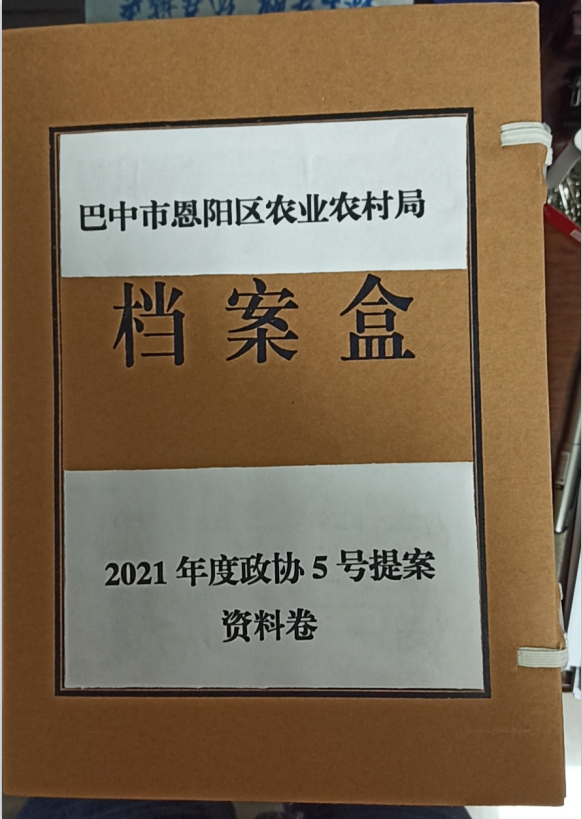 